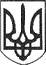 РЕШЕТИЛІВСЬКА МІСЬКА РАДАПОЛТАВСЬКОЇ ОБЛАСТІВИКОНАВЧИЙ КОМІТЕТРІШЕННЯ10 серпня 2023 року                                                                                               № 180 Про затвердження протоколуелектронного аукціону № SPE001-UA-20230716-62680 Керуючись законами України „Про місцеве самоврядування в Україні”, „Про приватизацію державного і комунального майна”, Порядком проведення електронних аукціонів для продажу об’єктів малої приватизації та визначення додаткових умов продажу, затвердженого постановою Кабінету Міністрів України від 10.05.2018 № 432, рішеннями тридцять другої позачергової сесії Решетилівської міської ради від 28.04.2023 № 1392-32-VІІІ „Про затвердження Переліку об’єктів нерухомого майна комунальної власності Решетилівської міської територіальної громади, що підлягають приватизації”, тридцять третьої позачергової сесії Решетилівської міської ради від 22.05.2023 № 1433-33-VІІІ „Про приватизацію об’єкта нерухомого майна комунальної власності Решетилівської   міської    територіальної  громади”,   розглянувши   протокол  про результати електронного аукціону № SPE001-UA-20230716-62680 сформованого 07.08.2023 о 20:00:03 год. оператором електронного майданчика ТОВ «Е-ТЕНДЕР», виконавчий комітет Решетилівської міської радиВИРІШИВ:Затвердити протокол електронного аукціону № SPE001-UA-20230716-62680 сформованого 07.08.2023 о 20:00:03 год. оператором електронного майданчика ТОВ «Е-ТЕНДЕР» (додається). Міський голова								О.А. Дядюнова